Lampiran 1. Hasil Identifikasi Wortel (Daucus carota L).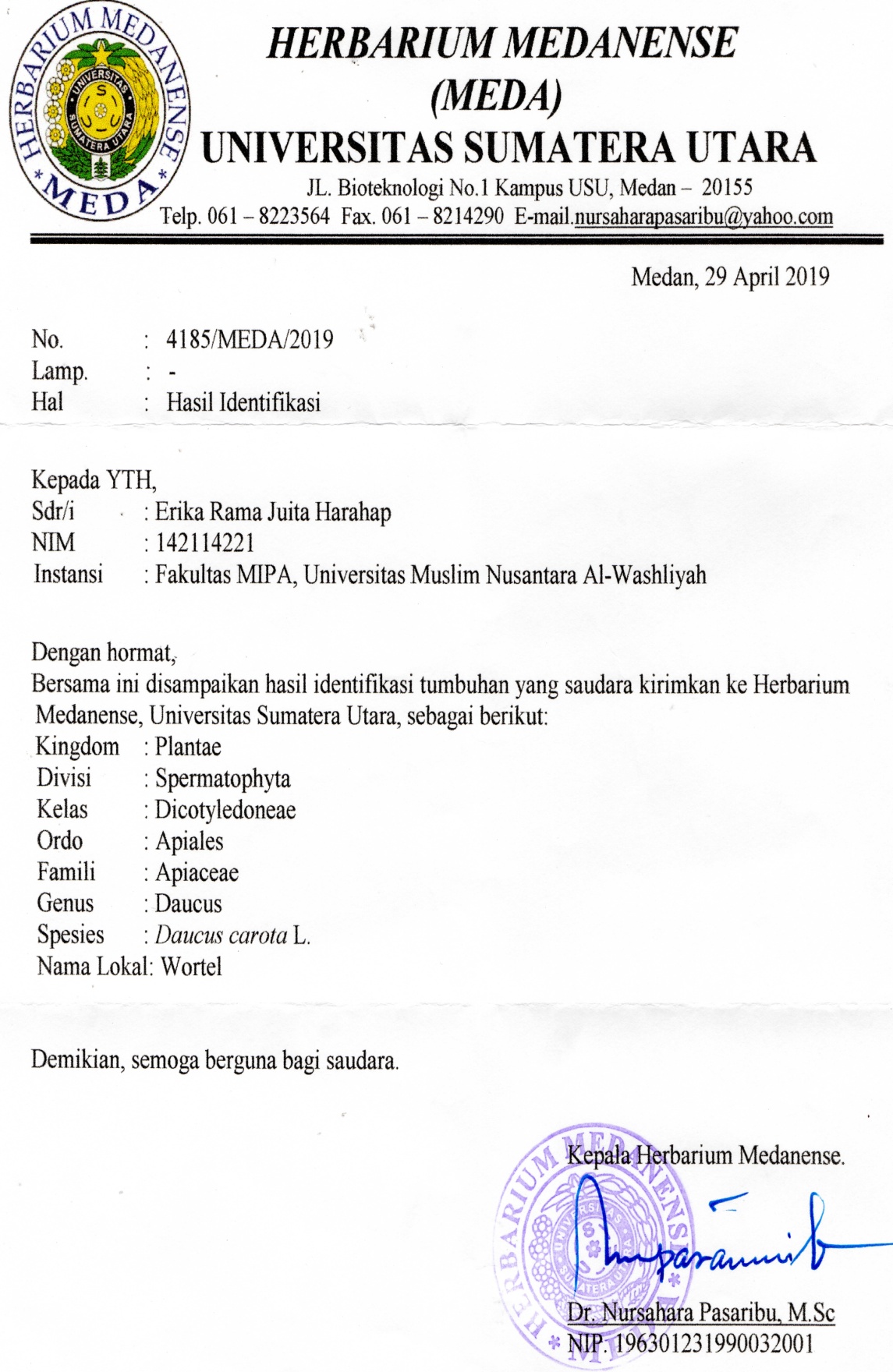 Lampiran 2. Bagan Alir Prosedur Kerja Secara UmumLampiran 3. Bagan Alir Skrining fitokimia Ekstrak WortelTanin           Ditambah FeCl3 1%Saponin                           Di tambah air panas		         DikocokFlavonoid         Di tambah 1-2 ml metanol panas          Di tambah serbuk logam Mg                            Di tambah 4-5 tetes HCl pekat.Lampiran 3. (Lanjutan)AlkaloidLampiran 3. (Lanjutan)Steroid/triterpenoidLampiran 4. Bagan Alir Pembuatan Ekstrak WortelLampiran 5. Bagan alir pembuatan Gel Hand SanitizerLampiran 6. Surat Pernyataan Suka relawan SURAT PERNYATAAN PERSETUJUAN (INFORMED CONSENT)Saya yang bertanda tangan di bawah ini :Nama		: Umur		: Alamat		: Pekerjaan	:	Setelah mendapat penjelasan dari peneliti mengenai prosedur dan manfaat dari penelitian ini, maka saya setuju untuk ikut serta dalam penilitian dari Erika Rama Juita Harahap dengan judul “Penambahan Zat Warna Alami Dari Esktrak Wortel (Daucus carota L.) Sebagai Bahan Tambahan Gel Hand Sanitizer” sebagai upaya untuk mengetahui apakah sediaan gel hand sanitizer yang di hasilkan tidak mengiritasi kulit. Saya menyatakan sukarela dan bersedia untuk mengikuti prosedur penelitiaan yang telah ditetapkan.	Persutujuan ini saya buat dengan penuh kesadaran dan tanpa paksaan dari pihak manapun. Demikianlah surat pernyataan ini dibuat untuk dapat digunakan sebagaimana mestinya.     Medan,    Juni 2019Peneliti  						         Sukarelawan,Erika Rama Juita Harahap			                 (  	                        )Lampiran 7. Lembar Penilaian Uji Kesukaan (Uji Hedonik)Lembar Penilaian Uji Kesukaan (Uji Hedonik)Nama		:Umur		: Pekerjaan	:Instruksi	:	Berikan penilaian anda tentang bentuk, warna, dan aroma sediaan gel hamd sanitizer ekstrak wortel yang di uji, kemudian pilih salah satu sediaan yang paling disukai dengan menulis S (suka) dan TS (tidak suka ) pada kolom yang tersediaKeterangan :S	= SukaTS	= Tidak SukaF0	= Gel hand sanitizer tanpa ekstrak (blanko)FI	= Gel hand sanitizer dengan ekstrak  wortel 0,1%FII	= Gel hand sanitizer dengan ekstrak wortel 0,2%FIII	= Gel hand sanitizer dengan ekstrak wortel 0,3%FIV	= Gel hand sanitizer dengan ekstrak wortel 0,4%FV	= Gel hand sanitzer  dengan ekstrak wortel 0,5%Lampiran 8. Sediaan Gel Hand Sanitizer Ekstrak Wortel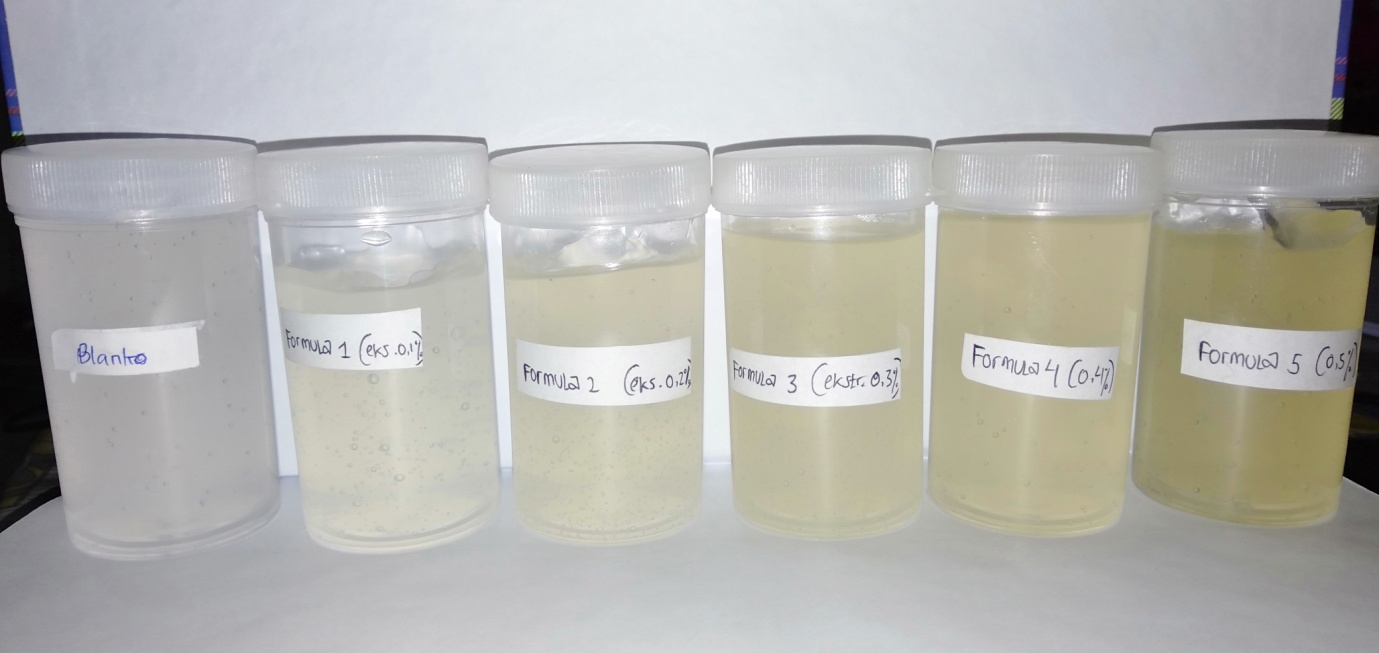 Keterangan : F0 (Blangko)	= Basis gelFI		= Ekstrak wortel 0,1%FII		= Ekstrak wortel 0,2%FIII		= Ekstrak wortel 0,3%FIV		= Ekstrak wortel 0,4%FV		= Ekstrak wortel 0,5%Lampiran 9. Evaluasi Sediaan Gel 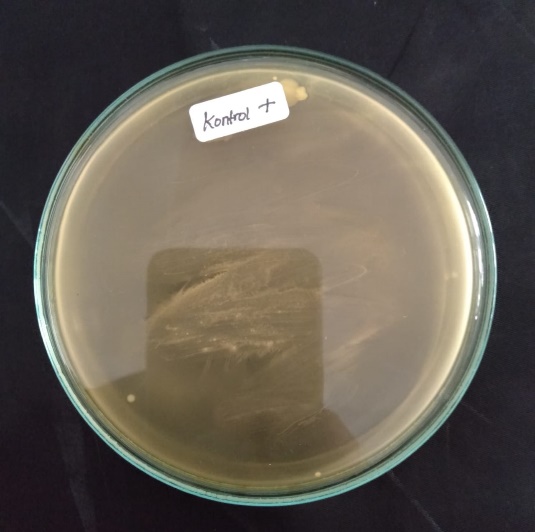 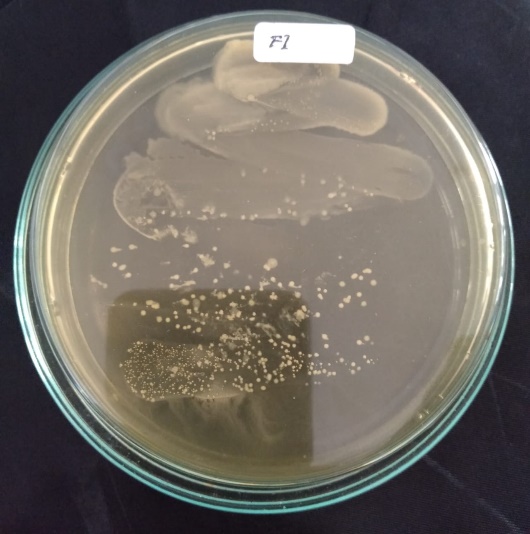 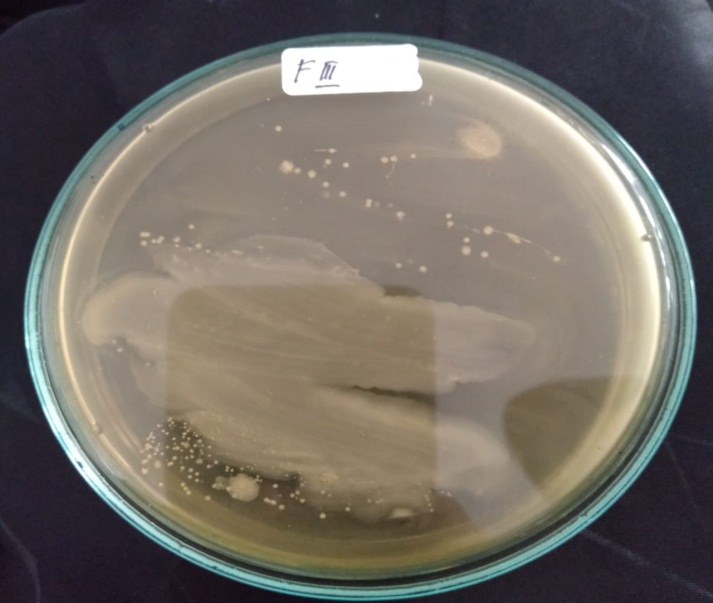 Uji Daya Antiseptik Gel Hand SanitizerLampiran 9. (Lanjutan) Evaluasi Sediaan Gel 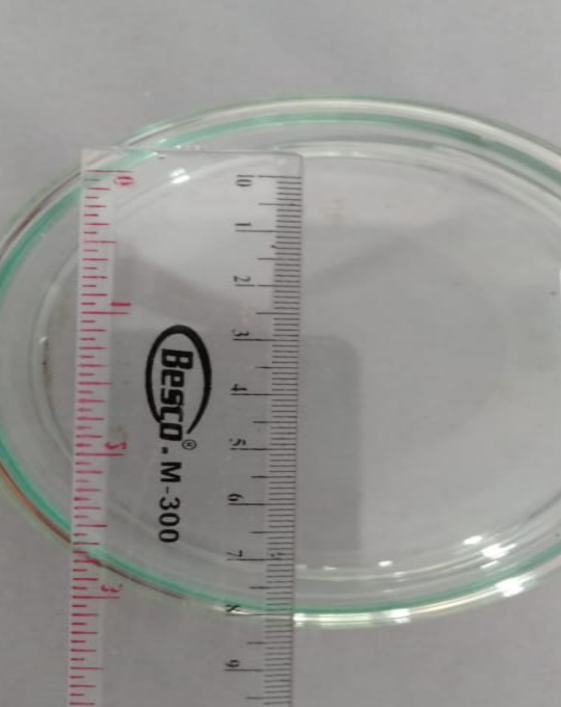 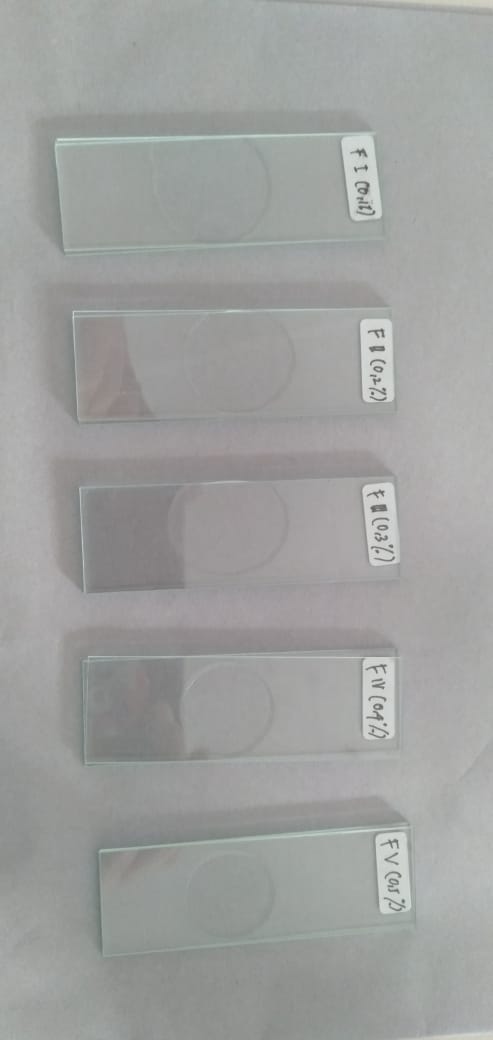                 Uji Daya Sebar 	                                          Uji Homogenitas 	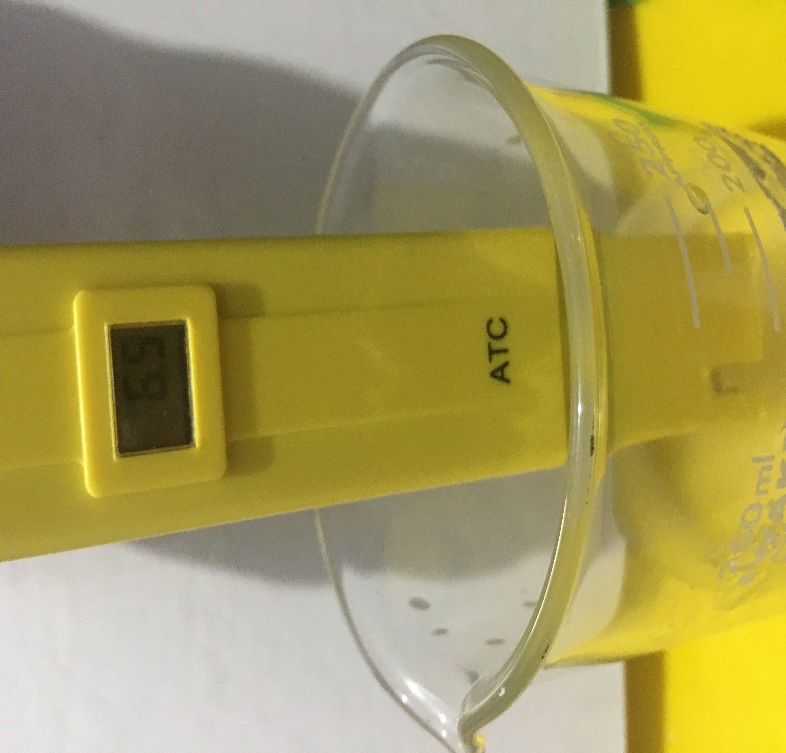 Uji pHLampiran 9. (Lanjutan) Evaluasi Sediaan Gel 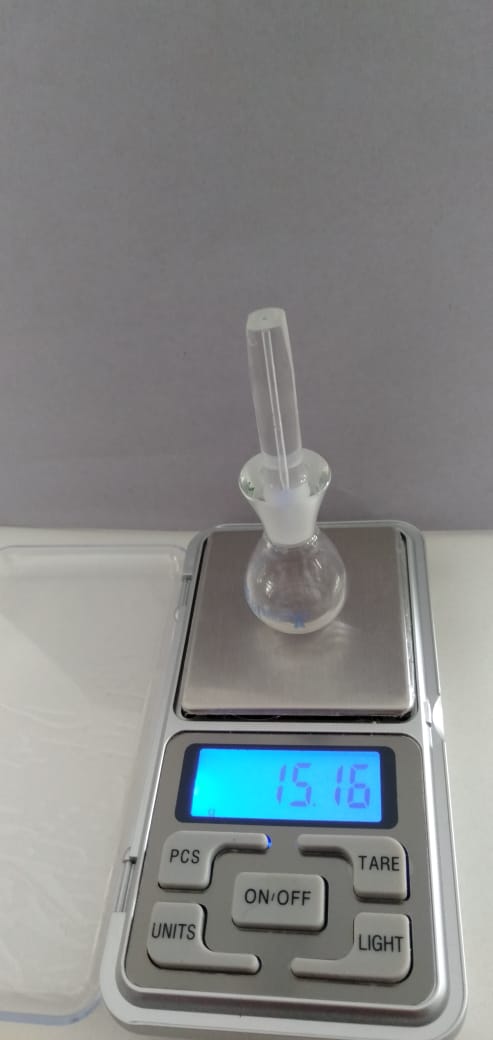 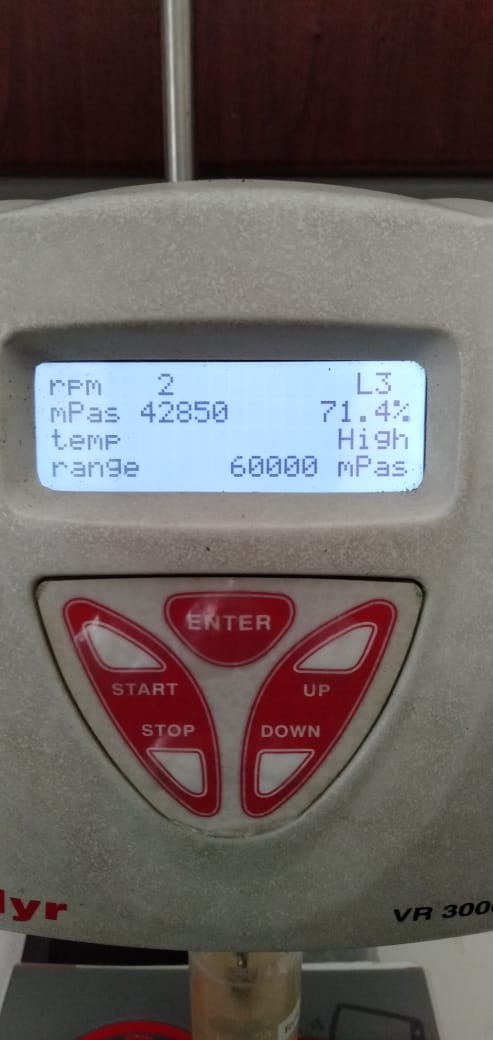         Uji Piknometer (Massa Jenis)  		                   Uji ViskositasLampiran 10. Data Uji Viskositas Keterangan : F0		= Basis gelFI		= Ekstrak wortel 0,1%FII		= Ekstrak wortel 0,2%FIII		= Ekstrak wortel 0,3%FIV		= Ekstrak wortel 0,4%FV		= Ekstrak wortel 0,5%P		= Pembanding DettolLampiran 11. Perhitungan Bobot  Jenis Rumus : Berat pikno berisi – Berat pikno kosongVolume pikno F0	=	20,66 – 15,56 	   	    5 ml  	=	1,02 g/ml   	FI	=	20,86 – 15,58 			    5 ml		= 	1,056 g/ml	FII	=	19,77 – 14,62			     5 ml 		=	1,03 g/ml	FIII	=	20,54 – 15,16			      5 ml		=	1,075 g/ml	FIV	=	20,36 – 15,26			      5 ml		=	1,02 g/ml	FV	=	19,82 – 14,47			     5 ml 		=	1,07 g/mlP	=	19,70 – 15,10			     5 ml 		=	0,92 g/mlLampiran 12. Perhitungan Persentase Penurunan Jumlah Koloni Bakteri Cara perhitungan : % penurunan mikroba = rata-rata kontrol – rata-rata sediaan x 100%				  Rata – rata kontrol % FI		=	280 – 182  x 100 %			    280		=	35 %% FII		=	280 – 126 x 100%			     280		=	55 %% FIII		=	280 – 70 x 100%			     280		=	75 %% FIV		=	280 – 20 x 100%			     280		=	92,86 %% FV		=	280 –13 x 100%			     280		=	95,36 %% P		=	280 – 3 x 100%			    280 		=	98,93 %FormulaFormulaFormulaFormulaFormulaFormulaF0FIFIIFIIIFIVFVSediaan GelF0FIFIIFIIIFIVFVPViskositas (cps )47050428504000038000238101965012410